様式第１号（第４関係）年　　月　　日東久留米市立地希望者情報登録申請書東久留米市長　　殿申請者　住所　　　　　東久留米市本町３－３－１　　　　　　　　　　　　　　　　　　ふりがな　　　(かぶ）　ひがしくるめしょうじ　　　　　　　　　　　　　　　　　　氏名(名称)　　㈱東久留米商事　　印　　　　　　　　　　　　　　　　　　電話番号　　　０４２-４７０-７７７７立地希望者情報提供制度の利用を希望するため、東久留米市立地希望者情報の提供事業実施要綱第４第１項の規定により、下記のとおり申請します。記（※１）の場合　東久留米市内の地図を添付し、希望する立地場所が分かるように、囲ってください　〇駅から小金井街道へ抜ける、新しい道沿いの土地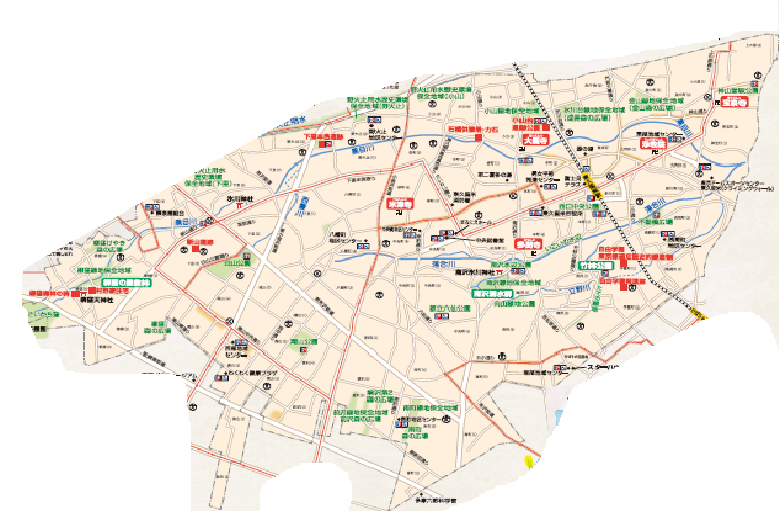 地希望者（申請者と同一の場合は省略可）住　　所地希望者（申請者と同一の場合は省略可）ふりがな氏　　名地希望者（申請者と同一の場合は省略可）電話番号地希望者（申請者と同一の場合は省略可）備　　考紹介金融機関　○○信用金庫　担当○○ホームページ上の情報公開について希望する　・　希望しない希望する　・　希望しない※以下ホームページ掲載情報※※以下ホームページ掲載情報※※以下ホームページ掲載情報※立地希望場所駅周辺 ・ 小金井街道沿い ・ 所沢街道沿い ・ 新所沢街道沿いその他（例１：別紙、地図のとおり(※１)、例２：柳窪・滝山・下里周辺）駅周辺 ・ 小金井街道沿い ・ 所沢街道沿い ・ 新所沢街道沿いその他（例１：別紙、地図のとおり(※１)、例２：柳窪・滝山・下里周辺）職　種飲食店　・　小売店　・　製造業　・　運輸業不動産業　・　サービス業　・　その他（　　　　　　）飲食店　・　小売店　・　製造業　・　運輸業不動産業　・　サービス業　・　その他（　　　　　　）土地面積等希望する土地面積等を記入してください(例：800㎡～1,000㎡、約200坪等)２００坪程度の土地希望する土地面積等を記入してください(例：800㎡～1,000㎡、約200坪等)２００坪程度の土地建物面積等希望する建物があれば、延床面積・条件等を記入してください(例：3階建、600㎡、飲食店の設備あり等)希望する建物があれば、延床面積・条件等を記入してください(例：3階建、600㎡、飲食店の設備あり等)備　考